جمعيات الدول الأعضاء في الويبوسلسلة الاجتماعات السابعة والخمسونجنيف، من 2 إلى 11 أكتوبر 2017التقرير الموجزإضافةالبند 12 من جدول الأعمال الموحّدتقرير عن لجنة البرنامج والميزانيةفتح مكاتب خارجية جديدة للويبو"قرّرت الجمعية العامة للويبو أنّها ستنظر، في دورتها لعام 2018، في فتح ما يبلغ أربعة مكاتب خارجية للويبو لأغراض الثنائية 2018/2019، بما في ذلك في كولومبيا."[نهاية الوثيقة]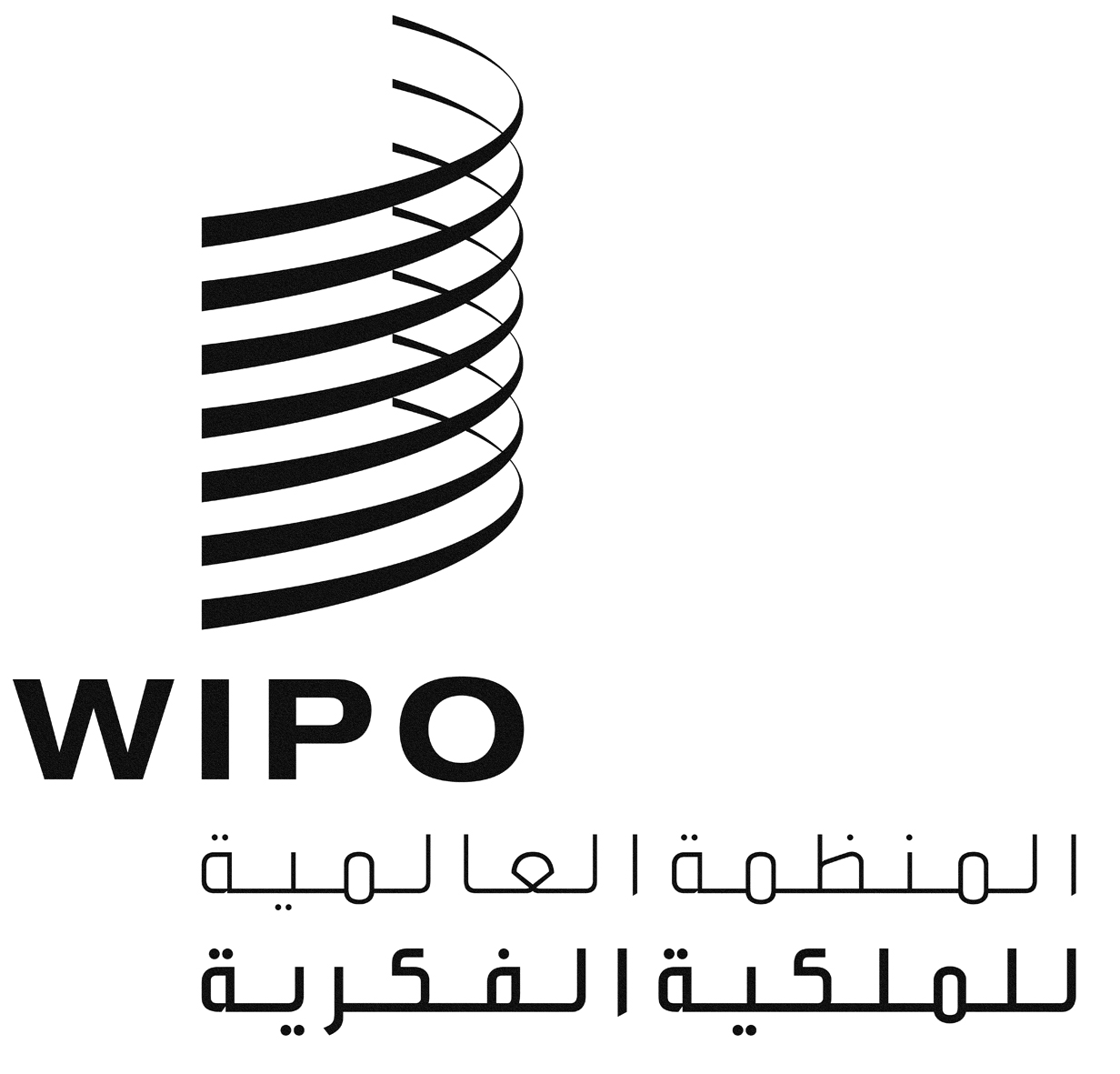 AA/57/11 ADD.4A/57/11 ADD.4A/57/11 ADD.4الأصل: بالإنكليزيةالأصل: بالإنكليزيةالأصل: بالإنكليزيةالتاريخ: 11 أكتوبر 2017التاريخ: 11 أكتوبر 2017التاريخ: 11 أكتوبر 2017